§213.  Orders, notices in general1.   Orders and notices of the superintendent are effective only when in writing signed by the superintendent or by the superintendent's authority.[RR 2021, c. 1, Pt. B, §157 (COR).]2.   Every order of the superintendent shall state its effective date, and shall concisely state:A.  Its intent or purpose;  [PL 1969, c. 132, §1 (NEW).]B.  The grounds on which based; and  [PL 1969, c. 132, §1 (NEW).]C.  The provisions of this Title pursuant to which action is taken or proposed to be taken; but failure to so designate a particular provision shall not deprive the superintendent of the right to rely thereon.  [PL 1973, c. 585, §12 (AMD).][PL 1973, c. 585, §12 (AMD).]3.   An order or notice may be given by delivery to the person to be ordered or notified, or by mailing it, postage prepaid, addressed to such person at the person's principal place of business or residence as last of record in the bureau. The order or notice is deemed to have been given when deposited in a mail depository of the United States post office, and of which the affidavit of the individual who so mailed the order or notice is prima facie evidence. Written notice of the party's rights to review or appeal and of the action required and of the time within which action must be taken in order to appeal must be given to each party with the decision.[RR 2021, c. 1, Pt. B, §158 (COR).]SECTION HISTORYPL 1969, c. 132, §1 (NEW). PL 1973, c. 585, §12 (AMD). PL 1977, c. 694, §387 (AMD). RR 2021, c. 1, Pt. B, §§157, 158 (COR). The State of Maine claims a copyright in its codified statutes. If you intend to republish this material, we require that you include the following disclaimer in your publication:All copyrights and other rights to statutory text are reserved by the State of Maine. The text included in this publication reflects changes made through the First Regular and First Special Session of the 131st Maine Legislature and is current through November 1. 2023
                    . The text is subject to change without notice. It is a version that has not been officially certified by the Secretary of State. Refer to the Maine Revised Statutes Annotated and supplements for certified text.
                The Office of the Revisor of Statutes also requests that you send us one copy of any statutory publication you may produce. Our goal is not to restrict publishing activity, but to keep track of who is publishing what, to identify any needless duplication and to preserve the State's copyright rights.PLEASE NOTE: The Revisor's Office cannot perform research for or provide legal advice or interpretation of Maine law to the public. If you need legal assistance, please contact a qualified attorney.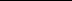 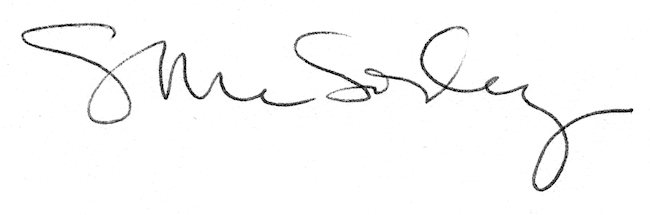 